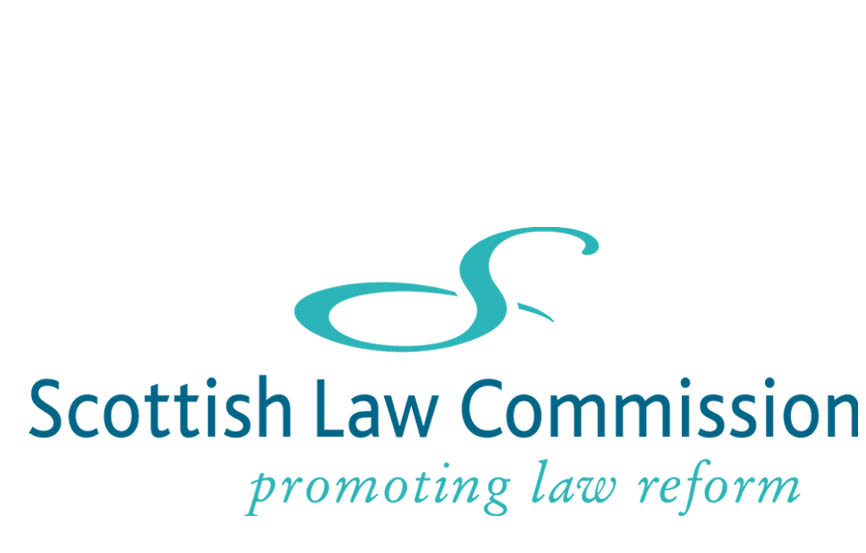 LEGAL ASSISTANT Application FormPlease complete legibly, in black ink or electronicallyPERSONAL DETAILSPlease tick the appropriate box indicating your preferred titleIf yes, please give full details with dates:UNIVERSITY EDUCATION(a)	Law DegreeSUBJECTS STUDIED(Please indicate Honours subjects, marks/grades, and any prizes or distinctions gained)FIRST YEAR:SECOND YEAR:THIRD YEAR:FOURTH YEAR:(b)	Other university qualifications, eg undergraduate degree (in a subject other than law), postgraduate study, Diploma in Legal Practice(c)	Title of dissertation or thesis (if appropriate):EMPLOYMENT HISTORYPlease provide details of any employment or work experience which you think may be relevant to your application.  The most recent should be listed first.ESSENTIAL SKILLSPlease give brief examples of any activities you have undertaken in which you believe you have demonstrated the essential skills listed below which are required for appointment.  If you are able to refer to examples in the context of law-related activities, please do so, although for some of the skills, non law-related examples may be equally appropriate.RESEARCH:COMMUNICATION:TEAM WORKING AND PERSONAL EFFECTIVENESS:OTHER SKILLS, EXPERIENCE AND INFORMATIONWhat other skills, experience or information do you wish to be considered in support of your application, eg other law-related activities; field of special legal interest; IT skills eg website design/editing; non-legal interests?REASONS FOR WANTING TO WORK AT THE SCOTTISH LAW COMMISSIONPlease give brief reasons for wanting to work at the SLC, mentioning any current or imminent law reform projects in which you would have an interest.REFERENCESPlease give the name, designation and address (including, if possible, e-mail address) of two referees.  For applicants who have had any law-related employment, one referee should be that employer, the other, where possible, should be an academic referee.  For all other applicants, both should be academic referees.DECLARATIONIf you give any information you know is false, or you withhold relevant information, this may lead to your application being rejected or, if you have already been appointed, to your dismissal.Please tell us how you heard about these posts:NB   Please ensure you have included the following enclosures with your completed application form  -Completed Personal Information Monitoring FormCopies of two essays on legal topics, preferably from Law Honours courses.  (If not from Law Honours courses, please briefly indicate why you have chosen the essay(s).)  Please also make sure that the title or subject of each essay is clearly marked on it.SurnameForenamesMrMrsMrsMissMsDrOtherCorrespondence Address Correspondence Address Correspondence Address Correspondence Address Correspondence Address Correspondence Address Correspondence Address Correspondence Address Correspondence Address Correspondence Address Correspondence Address Correspondence Address Correspondence Address PostcodePostcodePostcodeTelephoneTelephoneTelephoneMobileMobileMobileEmailEmailEmailNationality at birthPresent NationalityHave you ever possessed any other nationality or citizenship?YesNoAre you subject to immigration control?	YesNoAre you free to remain and take up employment in the ?	YesNoPeriod Available for Work (give dates)Availability for interviewPlease give dates in the last week of March and the first half of April 2019 when not available:UniversityTitle of DegreeClass awarded and dateor Class expected and dateUniversityTitle of DegreeClass awarded and dateorClass expected and dateName, address and business of employerJob title and nature of dutiesApproximate dates / reason for leavingThe details I have given are true and complete to the best of my knowledgeThe details I have given are true and complete to the best of my knowledgeThe details I have given are true and complete to the best of my knowledgeThe details I have given are true and complete to the best of my knowledgeSignature:Date:Name in BLOCK LETTERS: Name in BLOCK LETTERS: Name in BLOCK LETTERS: Name in BLOCK LETTERS: Commission WebsiteLaw FacultyNoticeSLC Twitter feedOther means (please specify)